Estimado participante:Estamos diseñando la Política Nacional de Promoción de Oportunidades para el Empleo para Personas con Discapacidad.Queremos conocer su opinión.Para eso necesitamos identifique las  barreras para el acceso al empleo para personas con discapacidad y si tuvieras alguna propuesta de solución para disminuir estas barreras.Adjuntamos ficha para que nos alcances sus aportes.Escríbenos al: nquinones@trabajo.gob.pe, dnieto@trabajo.gob.pe, agutierrezm@trabajo.gob.pe Las siguientes definiciones le ayudarán a realizar sus aportes:BarreraUna barrera es algo que impide a una persona realizar una tarea o conseguir algoExisten diferentes tipos de barreras:Barreras físicas referidas a los obstáculos que existen para garantizar el desplazamiento de las personas en condiciones de seguridad comodidad y autonomía.Barreras de comunicación: Aquellos obstáculos o impedimentos  que se presenten en el entorno, estas impiden que una persona pueda comunicarse, incluye el código en que se envía o recibe el mensajeBarreras actitudinales: Creencias erróneas, expresiones negativas, estereotipos y prejuicios que existen sobre la discapacidadEjemplos: Servicios de empleo que no existen o son accesibles, pruebas de selección de mensajes orales.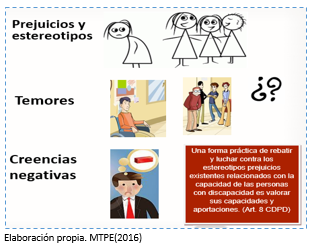 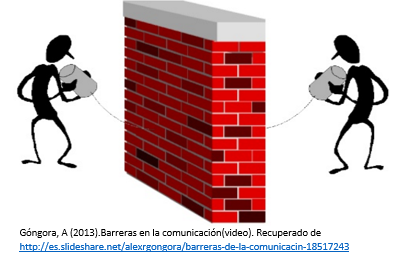 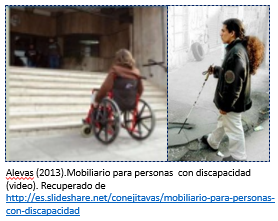                Grafico 1                                                Gráfico 2                                                   Gráfico 3Descripción de los gráficosGráfico 1 una persona usa de sillas de ruedas en la acera intentado ingresar a un edificio, pero este tiene como 10 escalones, no hay rampa.Gráfico 2: Dos siluetas separadas por una pared, representando a las barreras para la comunicación.Gráfico 3: imágenes que representan los prejuicios y estereotipos, temores, creencias negativas.Barreras para el acceso al empleoSon los impedimentos del entorno que dificultan o impiden su participación a nivel laboral, desde el acceso, colocación labora efectiva y permanencia en el empleo. Por ejemplo: Falta de acceso a la información sobre el mercado laboral de su localidad, subvaloración de sus capacidades, falta de confianza para realizar un trabajo, falta rampas, pasamanos, etc.Ficha de aportes de los participantesNombre y apellidos:………………………………………………………Edad…. M      FDNI:…………… Teléfono fijo o celular……………… Correo electrónico………………….Representante de: Organización de personas con discapacidad                            EmpresaInstitución pública              Institución privados                          OtrosNombre o razón social de la asociación/institución/empresa……………………………Distrito…………………….Provincia…………………………Región………………………Rango de edades de los asociados:………N° de asociados o trabajadores…………¿Qué tipo de discapacidad presentan sus asociados o trabajadores?Motora                  Visual                             Intelectual                    Psicosocial o mentalMultidiscapacidad              Sordoceguera                    OtraEstimado participante Tomando en cuenta la propia realidad de las personas con discapacidad en su localidad, indique lo siguiente:Nota:   numere sus respuestas de tal manera que coincidan las barreras y dificultades con las alternativas para superarlas. Luego, priorice según la escala, coloque el número en la celda “prioridad”.Escala		                                              Muy alta	4Alta		3Media		2Baja		1                                                 Ninguna	0                                                                                                    .………………………………………………..						  Nombres y apellidos y firma            				              DNIEnvié esta ficha a los correos  dnieto@trabajo.gob.pe, agutierrezm@trabajao.gob.pe, nquinones@trabajo.gob.pe ¿Cuáles cree son las barreras que enfrenta la persona con discapacidad a la hora de buscar empleo?¿Cómo pueden superarse esas barreras y dificultades?Prioridad1.1.2.2.3.3